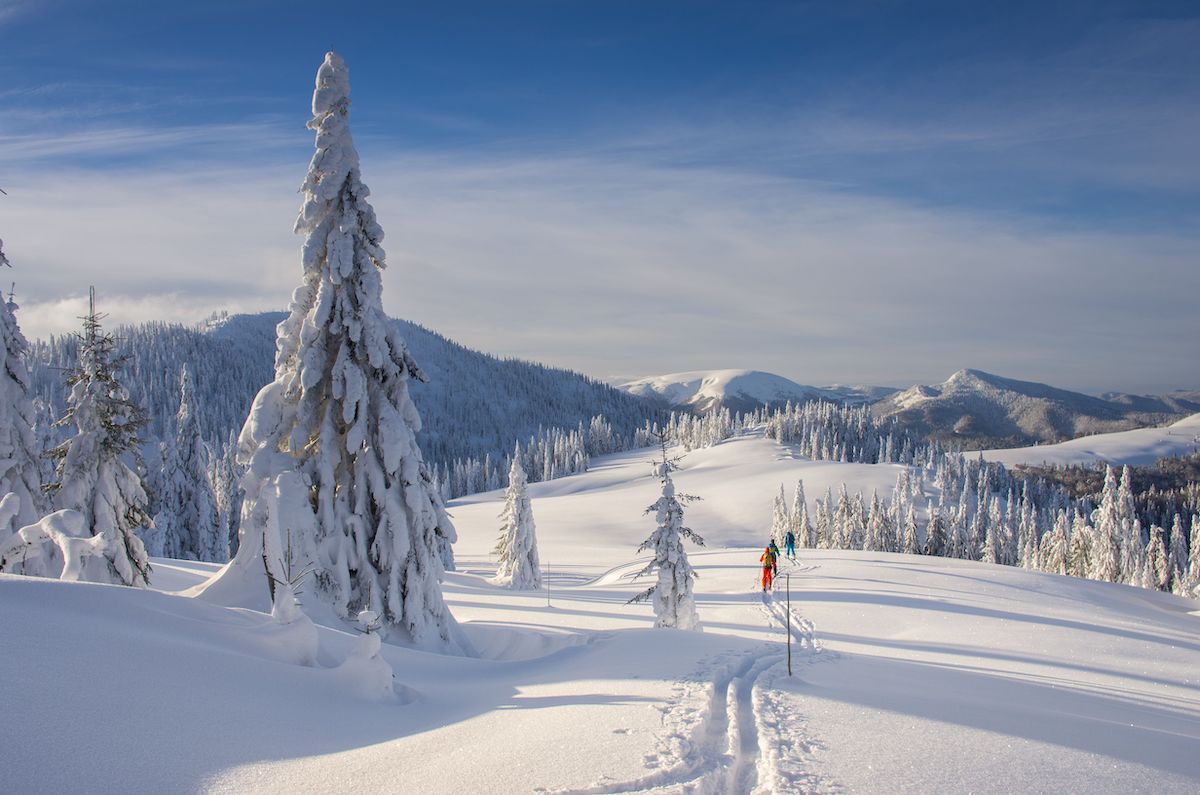 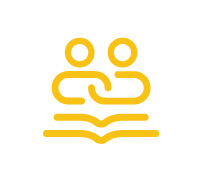 ODBOROVÝ  ZVÄZ  PRACOVNÍKOV  ŠKOLSTVA A VEDY              NA  SLOVENSKU,  BRATISLAVARADA ZO OZ PŠaV na Slovensku – združenie stredných škôl              v krajoch BB, TN, ZA, Banská BystricaZO OZ PŠaV SOŠ ELEKTROTECHNICKÁ, Liptovský Hrádok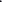                 16. ročníklyžiarskych  a snoubordových pretekov                   O POHÁR PREDSEDU                                              Odborového zväzu                                                  pracovníkov školstva a vedy na Slovensku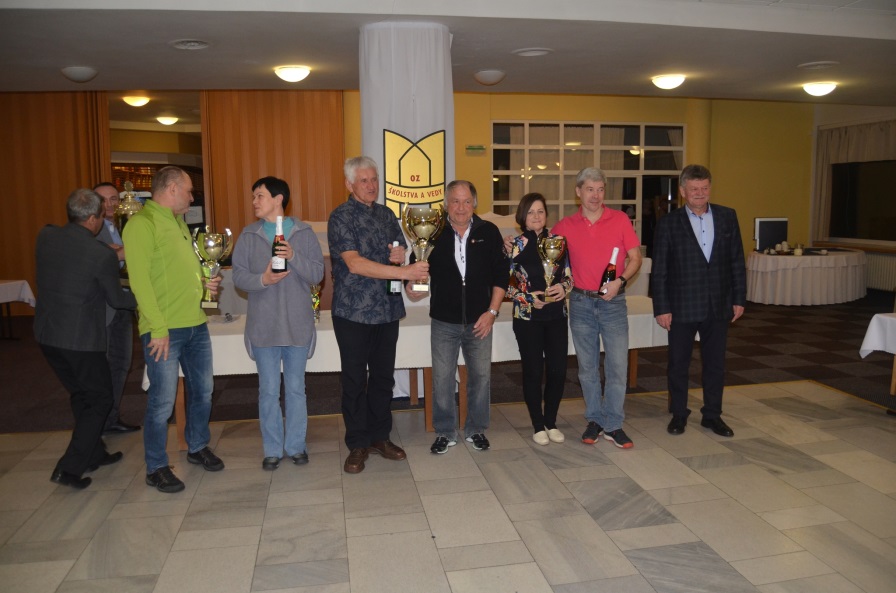                                             DOLINKY– ŽIAR                                                                                                                 10 .-11. február 2023VŠEOBECNÉ USTANOVENIAUsporiadateľ:   Odborový zväz pracovníkov školstva a vedy na Slovensku, Bajkalská 29/A,                                821 01 Bratislava                                                                                   Technické zabezpečenie: Rada ZO OZ PŠaV ZSŠ v krajoch Banská Bystrica, Trenčín, Žilina                                            a ZO OZ PŠaV pri SOŠ elektrotechnická Liptovský Hrádok          Termín:	10. február (piatok) 2023Miesto:	DOLINKY - ŽIARPrihlášky:	do 3. februára 2023 (piatok)Adresa:  Rada ZO OZ PŠaV  ZSŠ BB, TN, ZA,    ČSA 25,  975 57   BANSKÁ BYSTRICAMail: 		 odborybystrica@ozskolstva.sk alebo matusek@ozskolstva.skUPOZORNENIE:      V prípade prihlášky zaslanej mailom  je nutné priniesť originál potvrdenej prihlášky  na prezenciu. Prezencia:     10.februára  (piatok)  2023 od 730 hod. v bufete  DOLINKYUbytovanie:   10.-11.2.2023 (1 noc) bude zabezpečené pre účastníkov iba na základe záväznejprihlášky a príspevku na ubytovanie 20,oo €.  Prenocovanie a stravu účastníkov pretekov alebo iných účastníkov akcie mimo stanovený termín (10.-11.2.2023) si objednáva i celé hradí každý záujemca individuálne, priamo na recepcii hotela Máj 	telefón: +421/44/520 89 10  	     fax: +421/44/520 89 03maj@sorea.sk               	www.sorea.skDoprava:	                Vlastná:   https://cp.hnonline.sk/vlakbusmhd/spojenie/Kontakt:	 organizačné otázky:			Matušek   0910 107 501,    Lacová   0917 756 955technické otázky:			Tréger    0905 508 620,          koordinácia akcie a ubytovanie: 	Virgovičová   0918 901 772  (virgovicova@ozpsav.sk)          Vložné:  40 € za pretekára, uhradí spolu s prihláškou vysielajúca organizácia na účet IBAN: SK95 7500 0000 0040 2767 7247, prípadne účastník v hotovosti pri prezencii.Vložné zahŕňa: 20 € štartovné spojené s účasťou na pretekoch     	 	 20 € čiastočný príspevok na ubytovanie Vleky:     10 €  hradí si pretekár  priamo v stredisku + 3 € vratná záloha za skipasHodnotenie:  Prví traja v každej kategórii dostanú  medaily a vecné ceny.                                              Víťazom „POHÁRA PREDSEDU ODBOROVÉHO ZVÄZU ŠKOLSTVA“ bude družstvo s dvomi najrýchlejšími pretekármi z jednej ZO pri zohľadnení veku pretekárov po prepočte: Súčet časov (prepočítaný na sekundy) mínus súčet veku pretekárov -  najnižší rozdiel určuje poradie Príklad:1.pretekár r.n.1971 vek (51r.) čas:1:05,42 , 2.pretekár r.n.1957 vek (65r.) čas:1:02,65 čas spolu: 2:08,07( sekundy 128,07) 51+65 =116  128,07-116 =  12,07Občerstvenie, trať, ubytovanie, stravu a program zabezpečuje usporiadateľ.Zdravotnú službu zabezpečuje Horská záchranná služba Západné Tatry.Štartové číslo je zároveň tombolové číslo, ktoré bude po vyhlásení výsledkov zaradené do losovania.TECHNICKÉ USTANOVENIAŠtartujú:	muži a ženy, členovia  ZO Poradie štartu:	od  snoubordu po lyžovanie od najstarších žien po najmladšie, od najstarších mužov po najmladších  Kategórie:          	rok narodenia 1956 a starší,                od roku narodenia 1957 – 1966,       od roku narodenia 1967 – 1976		                                   od roku narodenia 1977 – 1986,        rok narodenia 1987 a mladší                                  Predpis:	Preteká sa podľa platných pravidiel lyžiarskych pretekov v alpských                              disciplínach, prílohy súťažného poriadku a súťažného výboru (JURY) na sezónu 2022/2023.              Disciplína:	     	obrovský slalom – snoubord -  ženy, muži – open kategória obrovský slalom – lyže -  ženy, muži - podľa vekových kategóriíŠtartové čísla:   	budú vydané pri prezencii. Za stratu štartového čísla alebo jeho neodovzdanie bude požadovaná náhrada 20 €.Protesty:	      	podľa pravidiel lyžiarskych pretekov – vklad 20 €Časový harmonogram: 	   piatok  10.02.2023	 730 -  900	prezencia, vydanie štartových čísel                                  	 					 850 –  910	prehliadka trate                                                                            	  			 930		I. kolo  -   štart prvého pretekára                                				1130 (spresnené po 1.kole) II. kolo  - štart prvého pretekára Vyhlásenie výsledkov: Slávnostné vyhlásenie výsledkov v hoteli SOREA Máj Liptovský Ján o 1700.                                   RÔZNE  USTANOVENIAPrípadné odvolanie pretekov bude oznámené  08.02.2023  každej prihlásenej ZO mailom, alebo telefónom. Každému účastníkovi odporúčame  overiť si uskutočnenie pretekov na stránke OZŠ http://www.ozskolstva.sk (v časti Aktuality).  V prípade zistenia štartu nečlena Odborového zväzu školstva bude diskvalifikované  celé družstvo a všetky náklady si budú súťažiaci z tohto družstva hradiť sami v plnej výške  (ubytovanie, strava, občerstvenie, vleky,  štartovné)Všetci účastníci pretekov sa zúčastňujú na vlastné nebezpečenstvo a sú povinní mať uzatvorenézodpovedajúce poistenie. Usporiadateľ pretekov nezodpovedá za prípadné zranenia pretekárov, účastníkov alebo divákov. Pretekárom odporúčame: rozlyžovanie 1-2 týždne pred pretekmi, prilbu a chránič chrbta určený pre zjazdové  lyžovanie. Ustanovenia pretekov sú záväzné pre všetkých pretekárov a funkcionárov,  ktorí sa pretekov zúčastnia.    ZABEZPEČENIE  PRETEKOVPredseda organizačného výboru:	Ing. Pavel OndekRiaditeľ pretekov:			Mgr. Vlastimír TrégerRozhodca:				Mgr. Boris Matušek      Vedúci časomiery:			Ing. Karol ŠlachtaSekretár pretekov:		 	Mgr. Boris Matušek,	Hospodár a koordinátor akcie:	Mária Virgovičová, Elena Lacová Ing. Pavel Ondek v. r.                                            Mgr. Vlastimír Tréger  v. r.              predseda organizačného výboru                                                               riaditeľ pretekovZmeny v rozpise alebo v časovom programe podliehajú rozhodnutiam organizačného alebo súťažného výboru. Súťažné družstvo môže byť aj zmiešané ženy a muži. Podmienkou družstva v súťaži je členstvo v jednej ZO. V prípade nezostavenia družstva z jednej ZO môže vo svojej kategórii štartovať aj jednotlivec.PRIHLÁŠKA  -  NÁVRATKABude zaevidovaná až po uhradení vložného 40 €/ účastník na účet rady číslo: IBAN: SK95 7500 0000 0040 2767 7247. Pri úhrade vložného ako variabilný symbol použite evidenčné číslo Vašej ZO.Prihlášku s dokladom o úhrade zašlite najneskôr do 3.februára 2023 (piatok)PRIHLÁŠKA  -  NÁVRATKABude zaevidovaná až po uhradení vložného 40 €/ účastník na účet rady číslo: IBAN: SK95 7500 0000 0040 2767 7247. Pri úhrade vložného ako variabilný symbol použite evidenčné číslo Vašej ZO.Prihlášku s dokladom o úhrade zašlite najneskôr do 3.februára 2023 (piatok)PRIHLÁŠKA  -  NÁVRATKABude zaevidovaná až po uhradení vložného 40 €/ účastník na účet rady číslo: IBAN: SK95 7500 0000 0040 2767 7247. Pri úhrade vložného ako variabilný symbol použite evidenčné číslo Vašej ZO.Prihlášku s dokladom o úhrade zašlite najneskôr do 3.februára 2023 (piatok)PRIHLÁŠKA  -  NÁVRATKABude zaevidovaná až po uhradení vložného 40 €/ účastník na účet rady číslo: IBAN: SK95 7500 0000 0040 2767 7247. Pri úhrade vložného ako variabilný symbol použite evidenčné číslo Vašej ZO.Prihlášku s dokladom o úhrade zašlite najneskôr do 3.februára 2023 (piatok)PRIHLÁŠKA  -  NÁVRATKABude zaevidovaná až po uhradení vložného 40 €/ účastník na účet rady číslo: IBAN: SK95 7500 0000 0040 2767 7247. Pri úhrade vložného ako variabilný symbol použite evidenčné číslo Vašej ZO.Prihlášku s dokladom o úhrade zašlite najneskôr do 3.februára 2023 (piatok)PRIHLÁŠKA  -  NÁVRATKABude zaevidovaná až po uhradení vložného 40 €/ účastník na účet rady číslo: IBAN: SK95 7500 0000 0040 2767 7247. Pri úhrade vložného ako variabilný symbol použite evidenčné číslo Vašej ZO.Prihlášku s dokladom o úhrade zašlite najneskôr do 3.februára 2023 (piatok)PRIHLÁŠKA  -  NÁVRATKABude zaevidovaná až po uhradení vložného 40 €/ účastník na účet rady číslo: IBAN: SK95 7500 0000 0040 2767 7247. Pri úhrade vložného ako variabilný symbol použite evidenčné číslo Vašej ZO.Prihlášku s dokladom o úhrade zašlite najneskôr do 3.februára 2023 (piatok)PRIHLÁŠKA  -  NÁVRATKABude zaevidovaná až po uhradení vložného 40 €/ účastník na účet rady číslo: IBAN: SK95 7500 0000 0040 2767 7247. Pri úhrade vložného ako variabilný symbol použite evidenčné číslo Vašej ZO.Prihlášku s dokladom o úhrade zašlite najneskôr do 3.februára 2023 (piatok)PRIHLÁŠKA  -  NÁVRATKABude zaevidovaná až po uhradení vložného 40 €/ účastník na účet rady číslo: IBAN: SK95 7500 0000 0040 2767 7247. Pri úhrade vložného ako variabilný symbol použite evidenčné číslo Vašej ZO.Prihlášku s dokladom o úhrade zašlite najneskôr do 3.februára 2023 (piatok)PRIHLÁŠKA  -  NÁVRATKABude zaevidovaná až po uhradení vložného 40 €/ účastník na účet rady číslo: IBAN: SK95 7500 0000 0040 2767 7247. Pri úhrade vložného ako variabilný symbol použite evidenčné číslo Vašej ZO.Prihlášku s dokladom o úhrade zašlite najneskôr do 3.februára 2023 (piatok)PRIHLÁŠKA  -  NÁVRATKABude zaevidovaná až po uhradení vložného 40 €/ účastník na účet rady číslo: IBAN: SK95 7500 0000 0040 2767 7247. Pri úhrade vložného ako variabilný symbol použite evidenčné číslo Vašej ZO.Prihlášku s dokladom o úhrade zašlite najneskôr do 3.februára 2023 (piatok)PRIHLÁŠKA  -  NÁVRATKABude zaevidovaná až po uhradení vložného 40 €/ účastník na účet rady číslo: IBAN: SK95 7500 0000 0040 2767 7247. Pri úhrade vložného ako variabilný symbol použite evidenčné číslo Vašej ZO.Prihlášku s dokladom o úhrade zašlite najneskôr do 3.februára 2023 (piatok)PRIHLÁŠKA  -  NÁVRATKABude zaevidovaná až po uhradení vložného 40 €/ účastník na účet rady číslo: IBAN: SK95 7500 0000 0040 2767 7247. Pri úhrade vložného ako variabilný symbol použite evidenčné číslo Vašej ZO.Prihlášku s dokladom o úhrade zašlite najneskôr do 3.februára 2023 (piatok)na adresu: Rada ZO OZ PŠaV,  ZSŠ BB, TN, ZA, ČSA 25,   975 57 Banská Bystricana adresu: Rada ZO OZ PŠaV,  ZSŠ BB, TN, ZA, ČSA 25,   975 57 Banská Bystricana adresu: Rada ZO OZ PŠaV,  ZSŠ BB, TN, ZA, ČSA 25,   975 57 Banská Bystricana adresu: Rada ZO OZ PŠaV,  ZSŠ BB, TN, ZA, ČSA 25,   975 57 Banská Bystricana adresu: Rada ZO OZ PŠaV,  ZSŠ BB, TN, ZA, ČSA 25,   975 57 Banská Bystricana adresu: Rada ZO OZ PŠaV,  ZSŠ BB, TN, ZA, ČSA 25,   975 57 Banská Bystricana adresu: Rada ZO OZ PŠaV,  ZSŠ BB, TN, ZA, ČSA 25,   975 57 Banská Bystricana adresu: Rada ZO OZ PŠaV,  ZSŠ BB, TN, ZA, ČSA 25,   975 57 Banská Bystricana adresu: Rada ZO OZ PŠaV,  ZSŠ BB, TN, ZA, ČSA 25,   975 57 Banská Bystricana adresu: Rada ZO OZ PŠaV,  ZSŠ BB, TN, ZA, ČSA 25,   975 57 Banská Bystricana adresu: Rada ZO OZ PŠaV,  ZSŠ BB, TN, ZA, ČSA 25,   975 57 Banská Bystricana adresu: Rada ZO OZ PŠaV,  ZSŠ BB, TN, ZA, ČSA 25,   975 57 Banská Bystricana adresu: Rada ZO OZ PŠaV,  ZSŠ BB, TN, ZA, ČSA 25,   975 57 Banská Bystricaalebo mailom na: odborybystrica@ozskolstva.sk, matusek@ozskolstva.sk Prihlášky posielajte iba v prípade skutočného záujmu, pretože objednávky na služby budú vystavené na ich základe.Zmenu v prihlásení z dôvodu choroby alebo z akéhokoľvek iného vážneho dôvodu je možné urobiť najneskôr 08.2.2023. V prípade nedodržania termínu odhlásenia Vám nebude vrátené vložné a budú účtované storno poplatky v plnej výške podľa vynaložených nákladov.Počet miest na pretekoch je limitovaný. V prípade veľkého počtu záujemcov bude pri evidencii pretekárov prihliadané na dátum podania prihlášky.alebo mailom na: odborybystrica@ozskolstva.sk, matusek@ozskolstva.sk Prihlášky posielajte iba v prípade skutočného záujmu, pretože objednávky na služby budú vystavené na ich základe.Zmenu v prihlásení z dôvodu choroby alebo z akéhokoľvek iného vážneho dôvodu je možné urobiť najneskôr 08.2.2023. V prípade nedodržania termínu odhlásenia Vám nebude vrátené vložné a budú účtované storno poplatky v plnej výške podľa vynaložených nákladov.Počet miest na pretekoch je limitovaný. V prípade veľkého počtu záujemcov bude pri evidencii pretekárov prihliadané na dátum podania prihlášky.alebo mailom na: odborybystrica@ozskolstva.sk, matusek@ozskolstva.sk Prihlášky posielajte iba v prípade skutočného záujmu, pretože objednávky na služby budú vystavené na ich základe.Zmenu v prihlásení z dôvodu choroby alebo z akéhokoľvek iného vážneho dôvodu je možné urobiť najneskôr 08.2.2023. V prípade nedodržania termínu odhlásenia Vám nebude vrátené vložné a budú účtované storno poplatky v plnej výške podľa vynaložených nákladov.Počet miest na pretekoch je limitovaný. V prípade veľkého počtu záujemcov bude pri evidencii pretekárov prihliadané na dátum podania prihlášky.alebo mailom na: odborybystrica@ozskolstva.sk, matusek@ozskolstva.sk Prihlášky posielajte iba v prípade skutočného záujmu, pretože objednávky na služby budú vystavené na ich základe.Zmenu v prihlásení z dôvodu choroby alebo z akéhokoľvek iného vážneho dôvodu je možné urobiť najneskôr 08.2.2023. V prípade nedodržania termínu odhlásenia Vám nebude vrátené vložné a budú účtované storno poplatky v plnej výške podľa vynaložených nákladov.Počet miest na pretekoch je limitovaný. V prípade veľkého počtu záujemcov bude pri evidencii pretekárov prihliadané na dátum podania prihlášky.alebo mailom na: odborybystrica@ozskolstva.sk, matusek@ozskolstva.sk Prihlášky posielajte iba v prípade skutočného záujmu, pretože objednávky na služby budú vystavené na ich základe.Zmenu v prihlásení z dôvodu choroby alebo z akéhokoľvek iného vážneho dôvodu je možné urobiť najneskôr 08.2.2023. V prípade nedodržania termínu odhlásenia Vám nebude vrátené vložné a budú účtované storno poplatky v plnej výške podľa vynaložených nákladov.Počet miest na pretekoch je limitovaný. V prípade veľkého počtu záujemcov bude pri evidencii pretekárov prihliadané na dátum podania prihlášky.alebo mailom na: odborybystrica@ozskolstva.sk, matusek@ozskolstva.sk Prihlášky posielajte iba v prípade skutočného záujmu, pretože objednávky na služby budú vystavené na ich základe.Zmenu v prihlásení z dôvodu choroby alebo z akéhokoľvek iného vážneho dôvodu je možné urobiť najneskôr 08.2.2023. V prípade nedodržania termínu odhlásenia Vám nebude vrátené vložné a budú účtované storno poplatky v plnej výške podľa vynaložených nákladov.Počet miest na pretekoch je limitovaný. V prípade veľkého počtu záujemcov bude pri evidencii pretekárov prihliadané na dátum podania prihlášky.alebo mailom na: odborybystrica@ozskolstva.sk, matusek@ozskolstva.sk Prihlášky posielajte iba v prípade skutočného záujmu, pretože objednávky na služby budú vystavené na ich základe.Zmenu v prihlásení z dôvodu choroby alebo z akéhokoľvek iného vážneho dôvodu je možné urobiť najneskôr 08.2.2023. V prípade nedodržania termínu odhlásenia Vám nebude vrátené vložné a budú účtované storno poplatky v plnej výške podľa vynaložených nákladov.Počet miest na pretekoch je limitovaný. V prípade veľkého počtu záujemcov bude pri evidencii pretekárov prihliadané na dátum podania prihlášky.alebo mailom na: odborybystrica@ozskolstva.sk, matusek@ozskolstva.sk Prihlášky posielajte iba v prípade skutočného záujmu, pretože objednávky na služby budú vystavené na ich základe.Zmenu v prihlásení z dôvodu choroby alebo z akéhokoľvek iného vážneho dôvodu je možné urobiť najneskôr 08.2.2023. V prípade nedodržania termínu odhlásenia Vám nebude vrátené vložné a budú účtované storno poplatky v plnej výške podľa vynaložených nákladov.Počet miest na pretekoch je limitovaný. V prípade veľkého počtu záujemcov bude pri evidencii pretekárov prihliadané na dátum podania prihlášky.alebo mailom na: odborybystrica@ozskolstva.sk, matusek@ozskolstva.sk Prihlášky posielajte iba v prípade skutočného záujmu, pretože objednávky na služby budú vystavené na ich základe.Zmenu v prihlásení z dôvodu choroby alebo z akéhokoľvek iného vážneho dôvodu je možné urobiť najneskôr 08.2.2023. V prípade nedodržania termínu odhlásenia Vám nebude vrátené vložné a budú účtované storno poplatky v plnej výške podľa vynaložených nákladov.Počet miest na pretekoch je limitovaný. V prípade veľkého počtu záujemcov bude pri evidencii pretekárov prihliadané na dátum podania prihlášky.alebo mailom na: odborybystrica@ozskolstva.sk, matusek@ozskolstva.sk Prihlášky posielajte iba v prípade skutočného záujmu, pretože objednávky na služby budú vystavené na ich základe.Zmenu v prihlásení z dôvodu choroby alebo z akéhokoľvek iného vážneho dôvodu je možné urobiť najneskôr 08.2.2023. V prípade nedodržania termínu odhlásenia Vám nebude vrátené vložné a budú účtované storno poplatky v plnej výške podľa vynaložených nákladov.Počet miest na pretekoch je limitovaný. V prípade veľkého počtu záujemcov bude pri evidencii pretekárov prihliadané na dátum podania prihlášky.alebo mailom na: odborybystrica@ozskolstva.sk, matusek@ozskolstva.sk Prihlášky posielajte iba v prípade skutočného záujmu, pretože objednávky na služby budú vystavené na ich základe.Zmenu v prihlásení z dôvodu choroby alebo z akéhokoľvek iného vážneho dôvodu je možné urobiť najneskôr 08.2.2023. V prípade nedodržania termínu odhlásenia Vám nebude vrátené vložné a budú účtované storno poplatky v plnej výške podľa vynaložených nákladov.Počet miest na pretekoch je limitovaný. V prípade veľkého počtu záujemcov bude pri evidencii pretekárov prihliadané na dátum podania prihlášky.alebo mailom na: odborybystrica@ozskolstva.sk, matusek@ozskolstva.sk Prihlášky posielajte iba v prípade skutočného záujmu, pretože objednávky na služby budú vystavené na ich základe.Zmenu v prihlásení z dôvodu choroby alebo z akéhokoľvek iného vážneho dôvodu je možné urobiť najneskôr 08.2.2023. V prípade nedodržania termínu odhlásenia Vám nebude vrátené vložné a budú účtované storno poplatky v plnej výške podľa vynaložených nákladov.Počet miest na pretekoch je limitovaný. V prípade veľkého počtu záujemcov bude pri evidencii pretekárov prihliadané na dátum podania prihlášky.ZO  OZŠ:ZO  OZŠ:ZO  OZŠ:ZO  OZŠ:ZO  OZŠ:ZO  OZŠ:ZO  OZŠ:ZO  OZŠ:ZO  OZŠ:ZO  OZŠ:ZO  OZŠ:ZO  OZŠ:Kontaktná  osoba:    Kontaktná  osoba:    Kontaktná  osoba:    e-mail:   e-mail:   e-mail:   telefón:telefón:telefón:telefón:týmto prihlasuje na Lyžiarske a snoubordové preteky „O POHÁR PREDSEDU ZVÄZU“:týmto prihlasuje na Lyžiarske a snoubordové preteky „O POHÁR PREDSEDU ZVÄZU“:týmto prihlasuje na Lyžiarske a snoubordové preteky „O POHÁR PREDSEDU ZVÄZU“:týmto prihlasuje na Lyžiarske a snoubordové preteky „O POHÁR PREDSEDU ZVÄZU“:týmto prihlasuje na Lyžiarske a snoubordové preteky „O POHÁR PREDSEDU ZVÄZU“:týmto prihlasuje na Lyžiarske a snoubordové preteky „O POHÁR PREDSEDU ZVÄZU“:týmto prihlasuje na Lyžiarske a snoubordové preteky „O POHÁR PREDSEDU ZVÄZU“:týmto prihlasuje na Lyžiarske a snoubordové preteky „O POHÁR PREDSEDU ZVÄZU“:týmto prihlasuje na Lyžiarske a snoubordové preteky „O POHÁR PREDSEDU ZVÄZU“:týmto prihlasuje na Lyžiarske a snoubordové preteky „O POHÁR PREDSEDU ZVÄZU“:týmto prihlasuje na Lyžiarske a snoubordové preteky „O POHÁR PREDSEDU ZVÄZU“:týmto prihlasuje na Lyžiarske a snoubordové preteky „O POHÁR PREDSEDU ZVÄZU“:týmto prihlasuje na Lyžiarske a snoubordové preteky „O POHÁR PREDSEDU ZVÄZU“: Obrovský slalom:*   Obrovský slalom:*   Obrovský slalom:*   Obrovský slalom:*  p. č.meno a priezviskomeno a priezviskomeno a priezviskorok narodeniarok narodeniačlen ZO člen ZO ubytovanieubytovanieubytovanieubytovanieubytovaniep. č.meno a priezviskomeno a priezviskomeno a priezviskorok narodeniarok narodeniaod rokuod rokuánoánonienienieSnowboard:Snowboard:Snowboard:Snowboard:p. č.p. č.meno a priezviskomeno a priezviskorok narodeniarok narodeniaČlen ZO Člen ZO ubytovanieubytovanieubytovanieubytovanieubytovaniep. č.p. č.meno a priezviskomeno a priezviskorok narodeniarok narodeniaod rokuod rokuánoánonienieniePotvrdzujem, že všetci prihlásení sú členmi ZO OZŠ Potvrdzujem, že všetci prihlásení sú členmi ZO OZŠ Potvrdzujem, že všetci prihlásení sú členmi ZO OZŠ Potvrdzujem, že všetci prihlásení sú členmi ZO OZŠ Potvrdzujem, že všetci prihlásení sú členmi ZO OZŠ Potvrdzujem, že všetci prihlásení sú členmi ZO OZŠ Potvrdzujem, že všetci prihlásení sú členmi ZO OZŠ Potvrdzujem, že všetci prihlásení sú členmi ZO OZŠ Potvrdzujem, že všetci prihlásení sú členmi ZO OZŠ Potvrdzujem, že všetci prihlásení sú členmi ZO OZŠ Potvrdzujem, že všetci prihlásení sú členmi ZO OZŠ Potvrdzujem, že všetci prihlásení sú členmi ZO OZŠ Potvrdzujem, že všetci prihlásení sú členmi ZO OZŠ Potvrdzujem, že všetci prihlásení sú členmi ZO OZŠ Potvrdzujem, že všetci prihlásení sú členmi ZO OZŠ Dňa:Dňa:pečiatka a podpispredsedu ZOpečiatka a podpispredsedu ZOpečiatka a podpispredsedu ZOpečiatka a podpispredsedu ZOmvmvmv